Pouk na daljavo, 9. 4. 2021Slovenski jezikBerilo, stran 120, 121.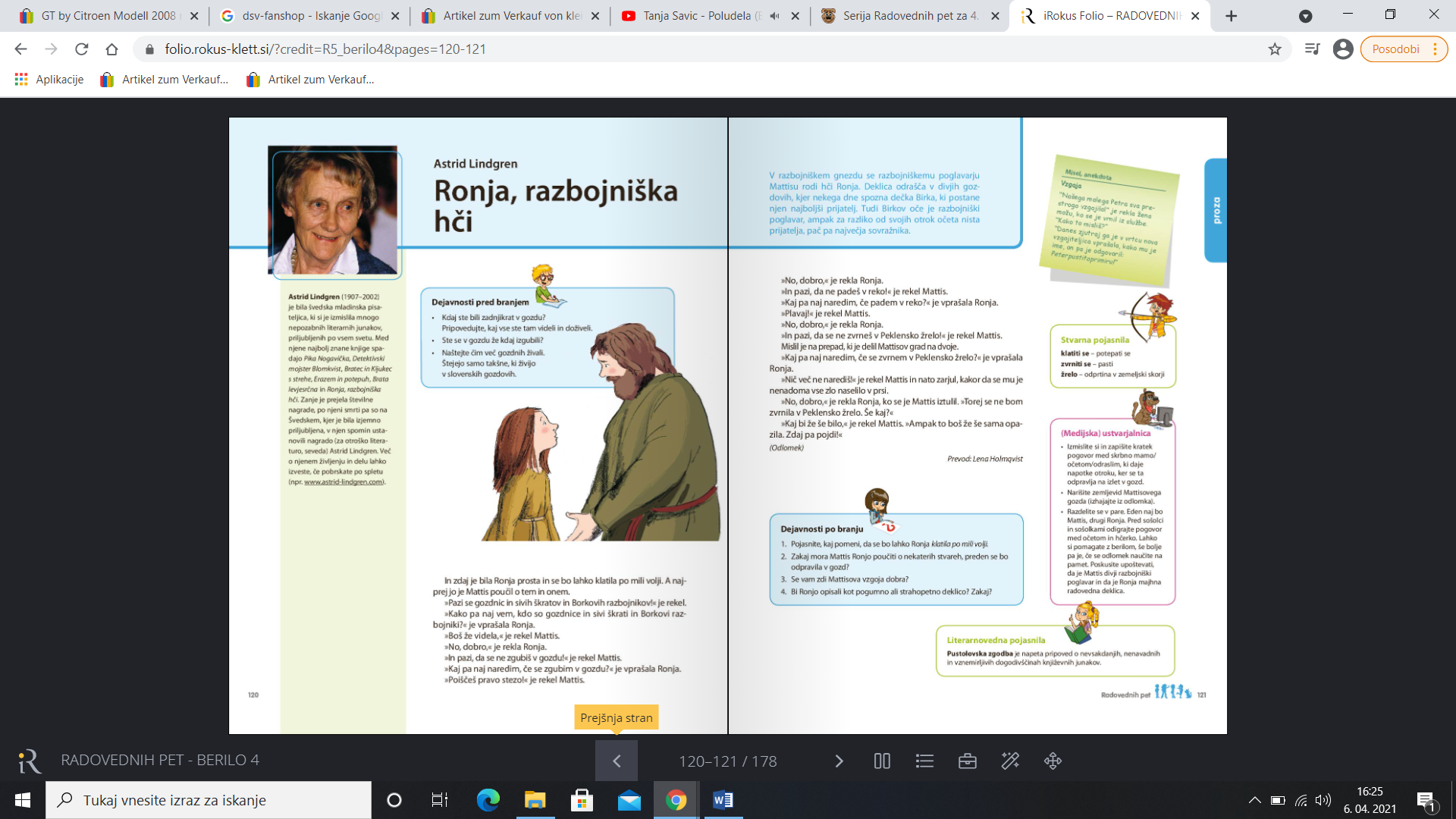 V zvezek za opise napiši kratek pogovor.Navodila za pisanje.Naslov naj bo tvoj, primeren  vsebini pogovora.MatematikaDZ str. 64, 65, 66, 67Ponovi snov o simetriji.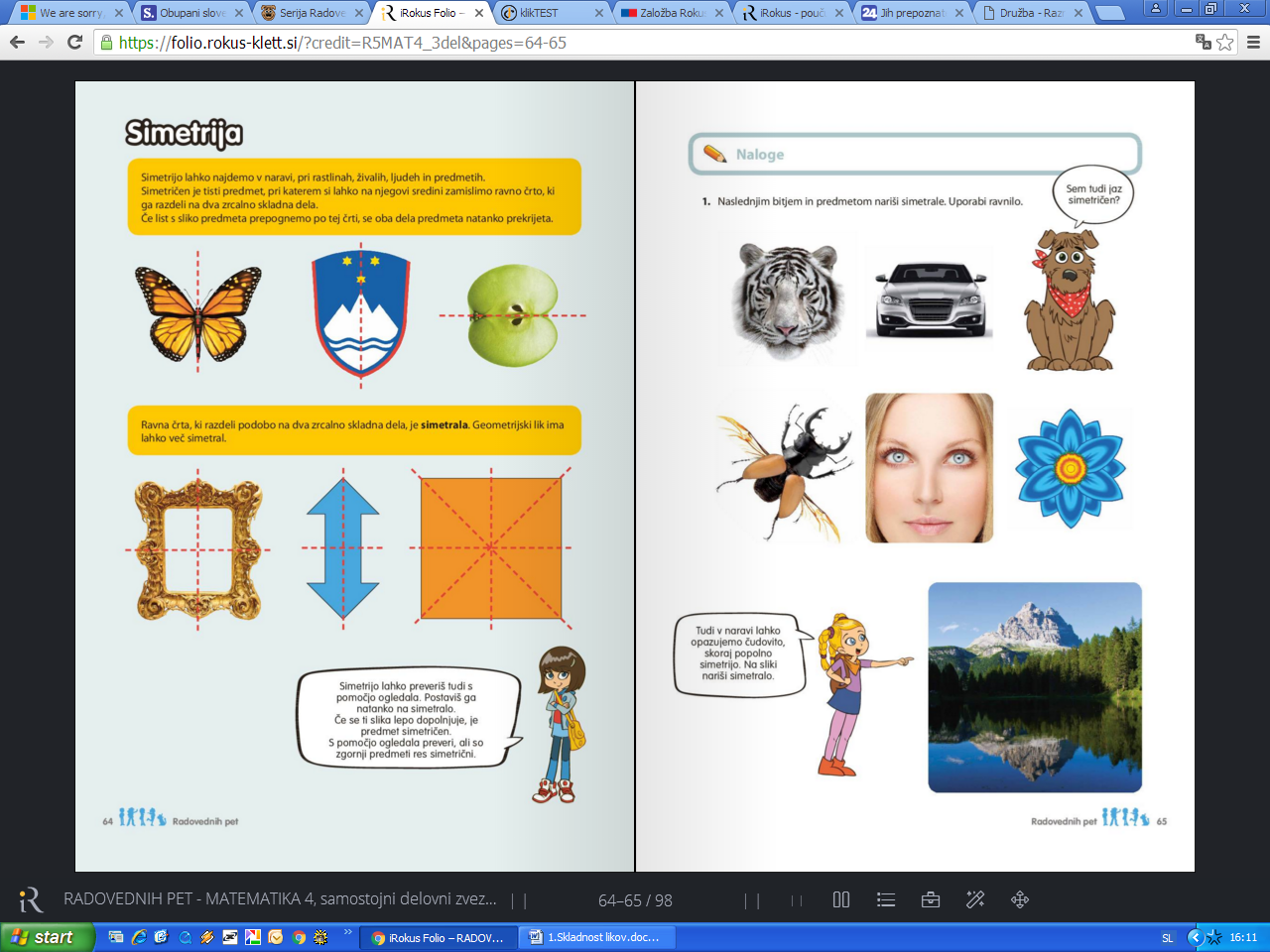 Reši 1. , 2. , 3. , 4. ,5. , 6. nalogo.7. in 8. naloga sta poljubni.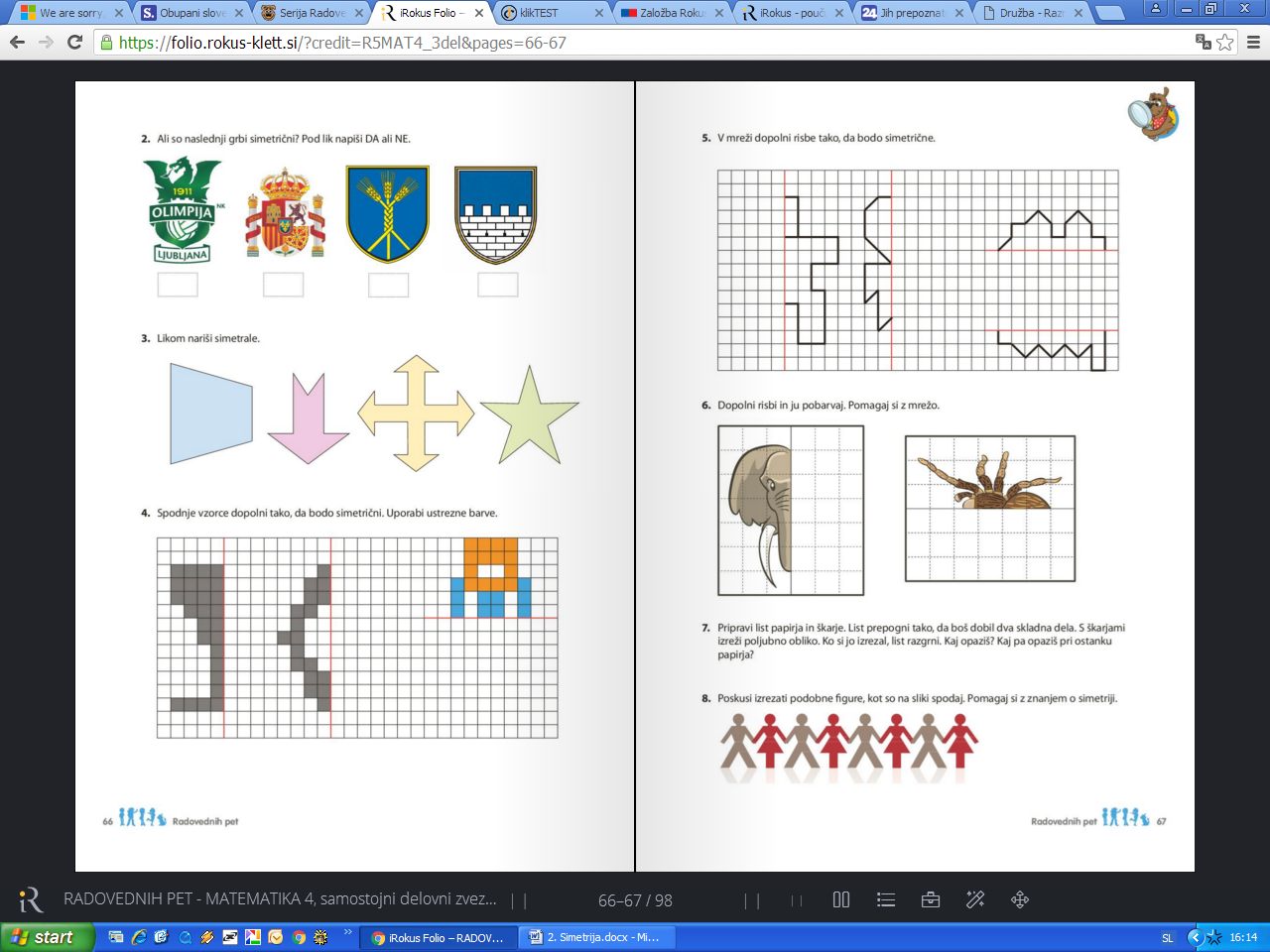 LUMVZEMI POLOVICO RISALNEGA LISTA, KI STE GA PRINESLI IZ ŠOLE.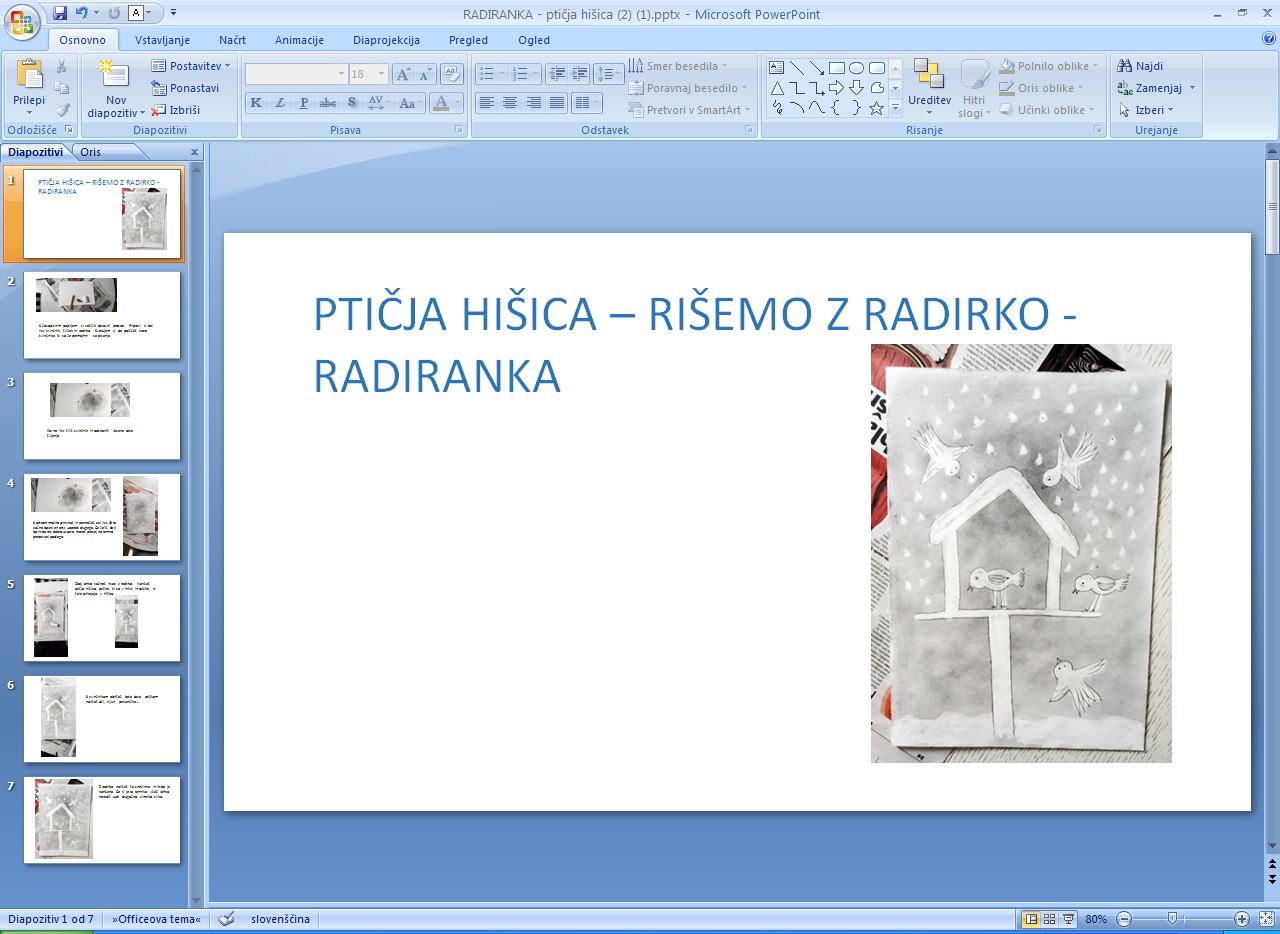 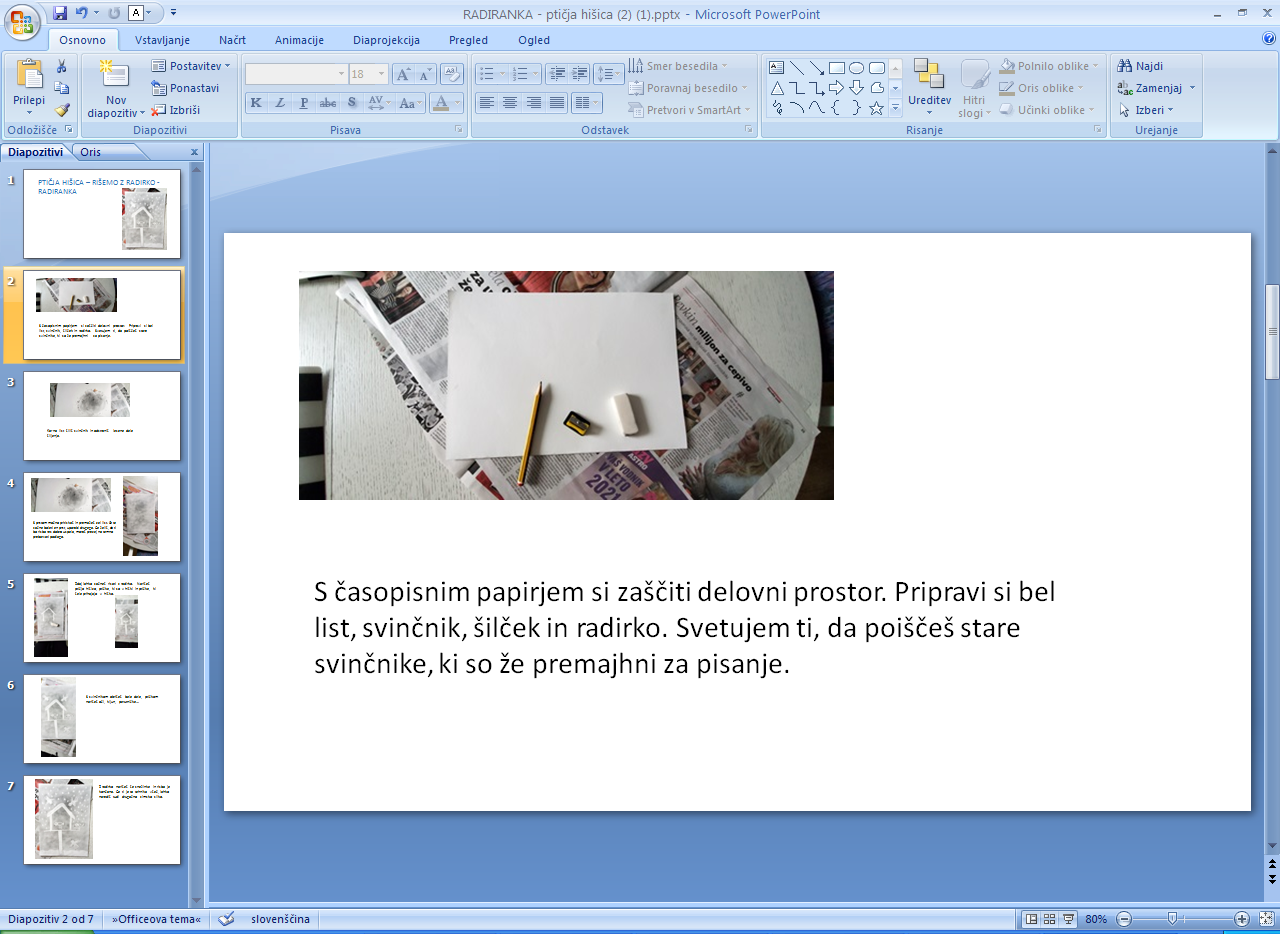 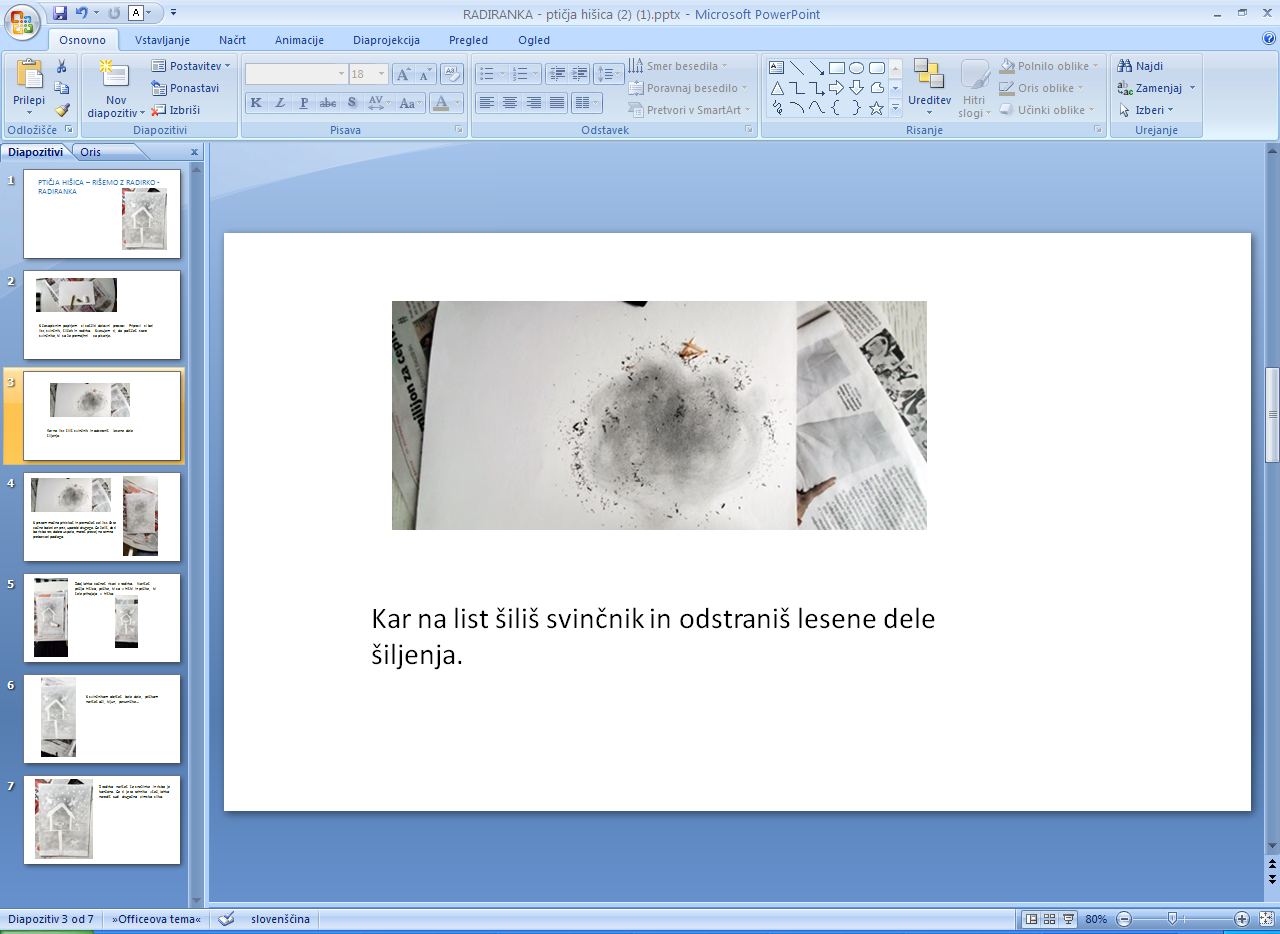 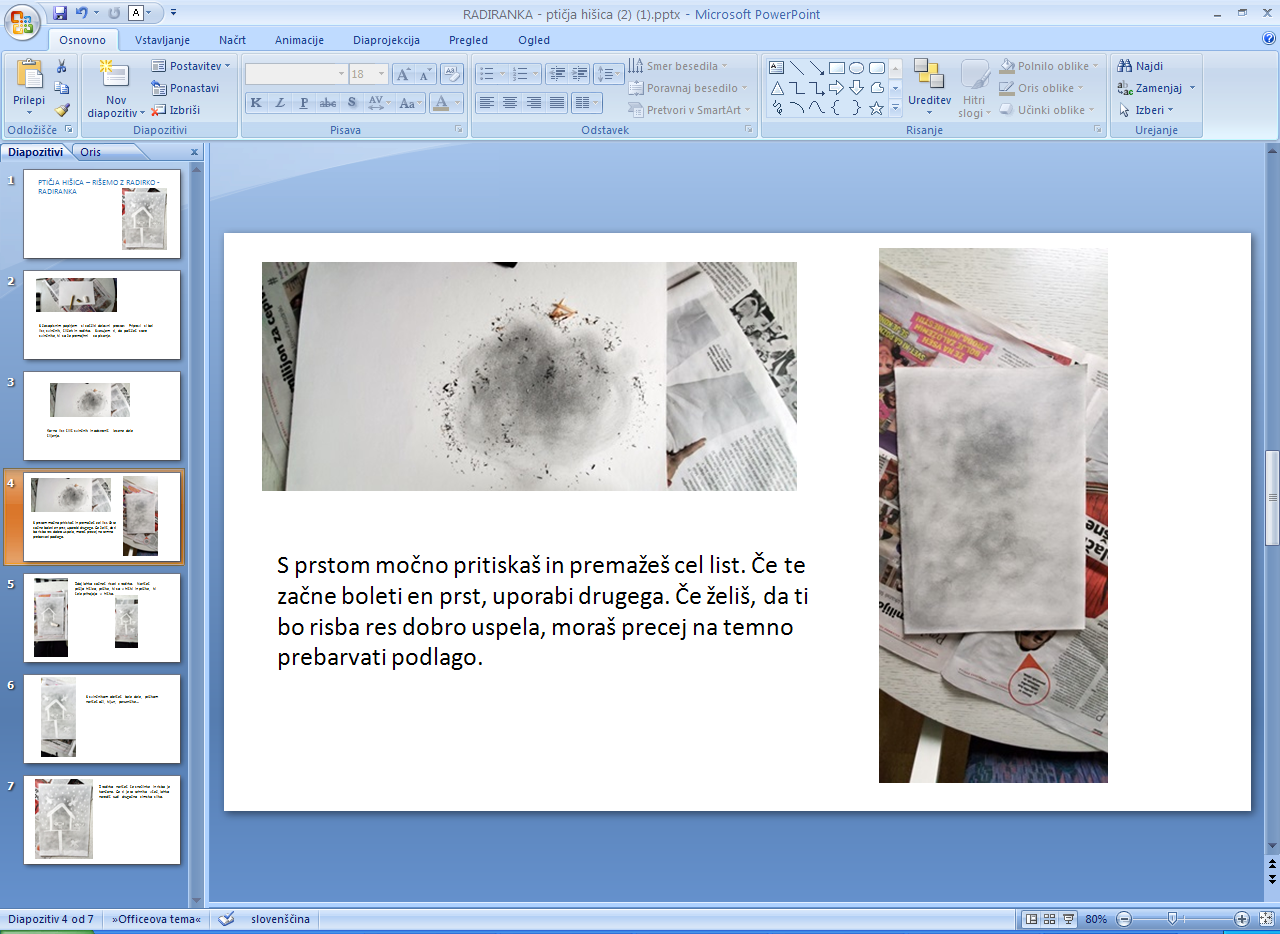 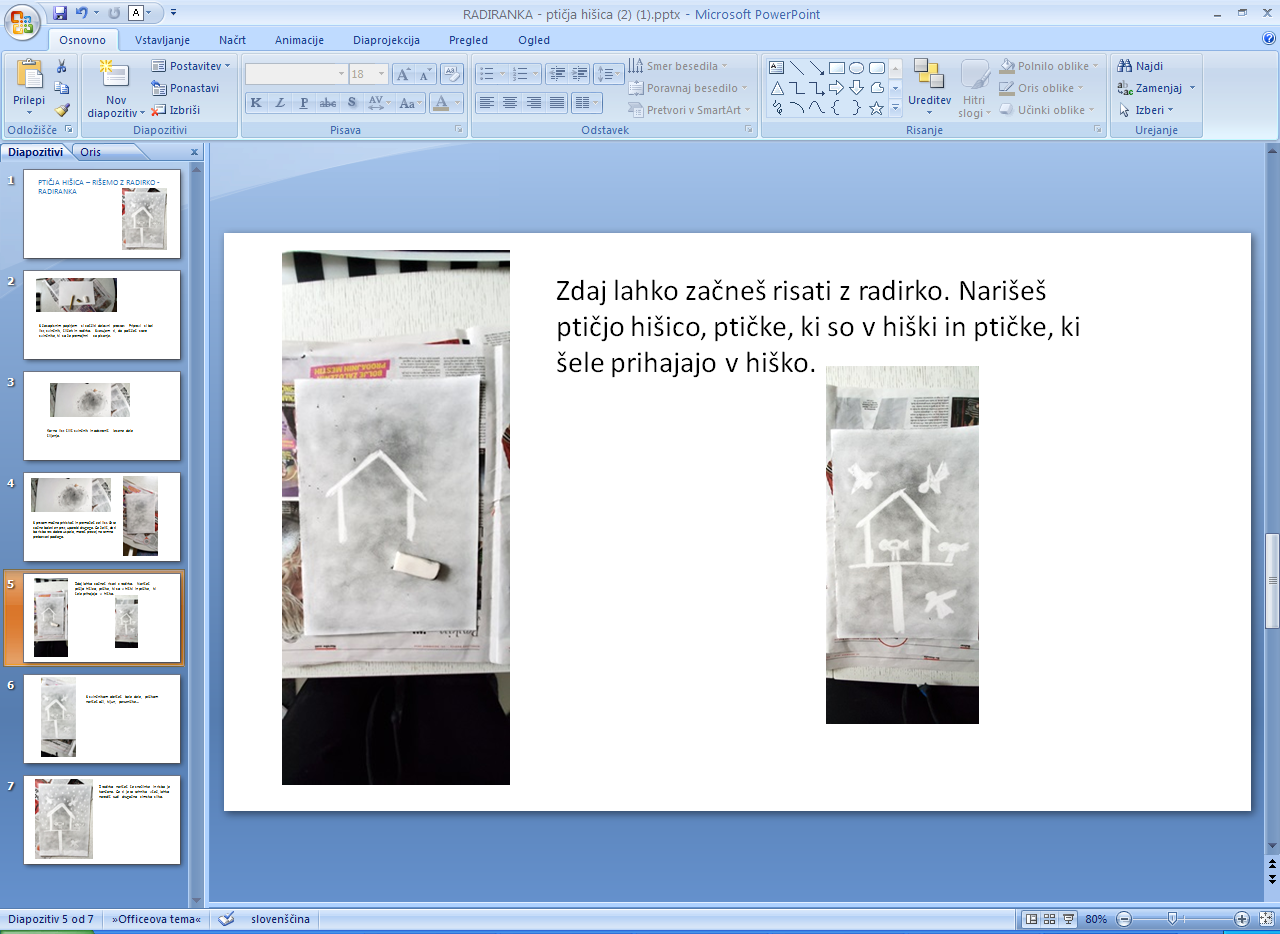 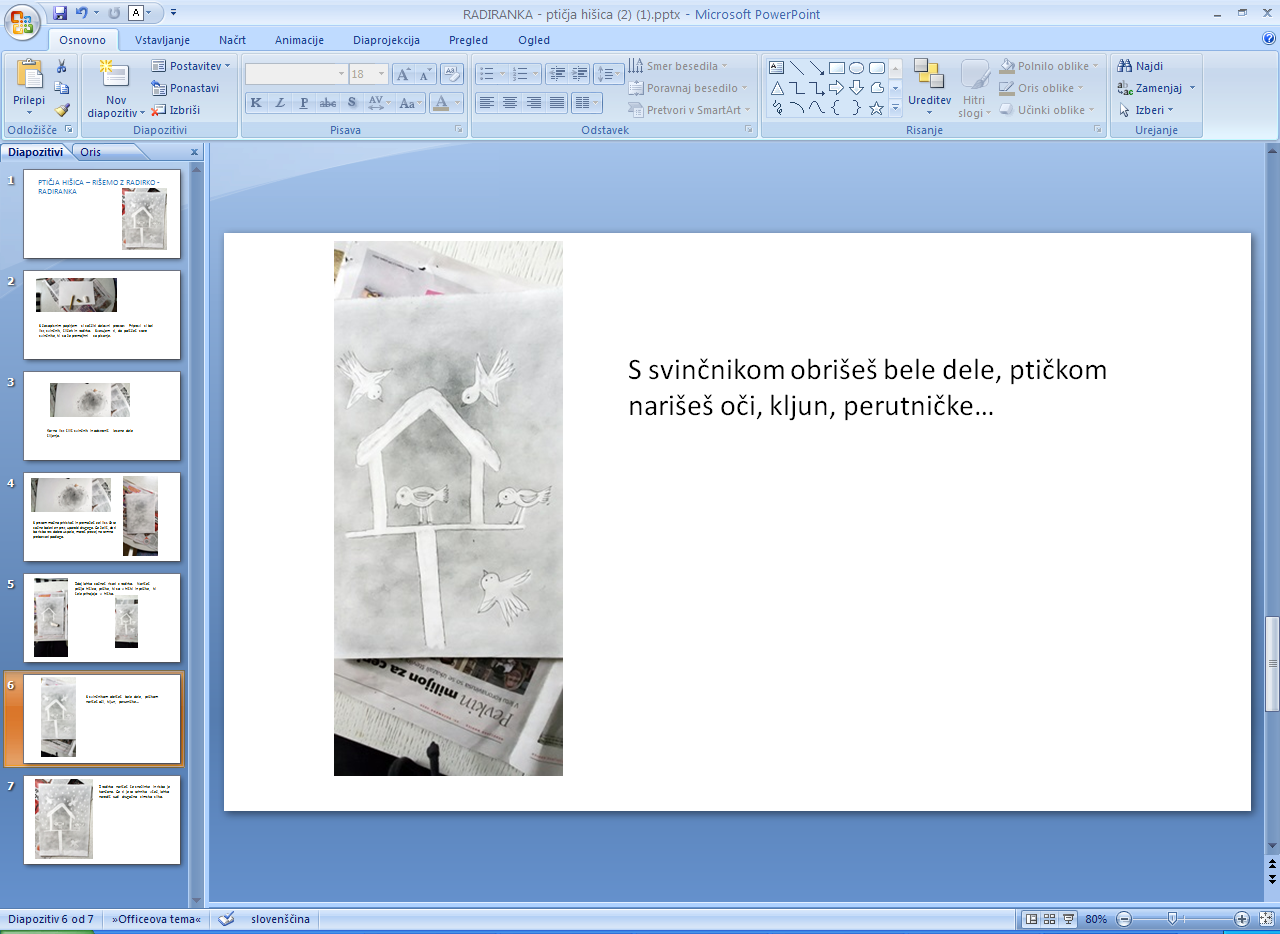 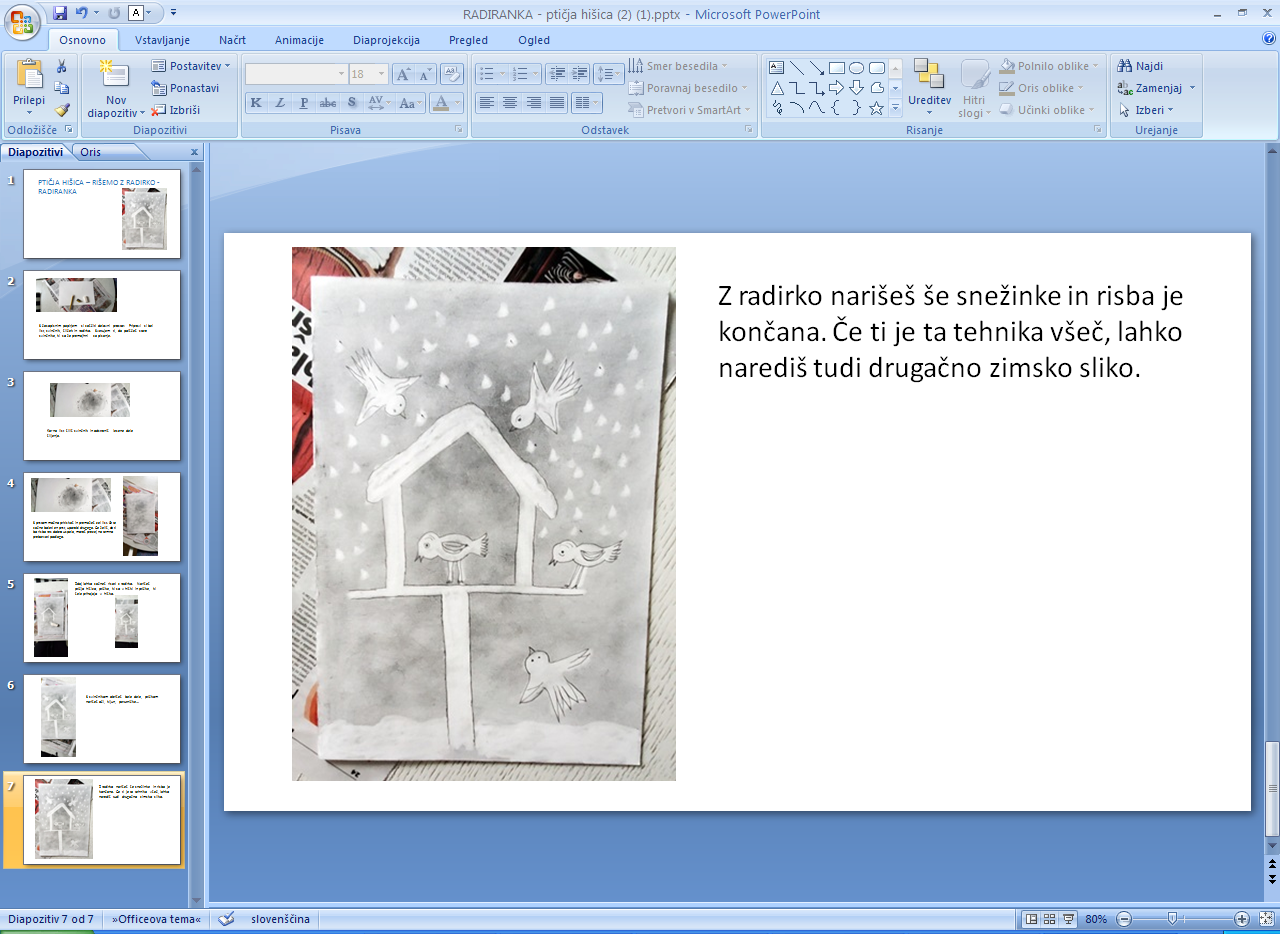 